 Непосредственная образовательная деятельность по математике «КВН «Юные математики»» с родителямиГБДОУ детский сад №23 Кировского района Санкт-Петербурга, воспитатель Орехова А.А.Конспект итогового мероприятия (Основная область «Познание») с детьми подготовительной к школе группы.Ход мероприятия.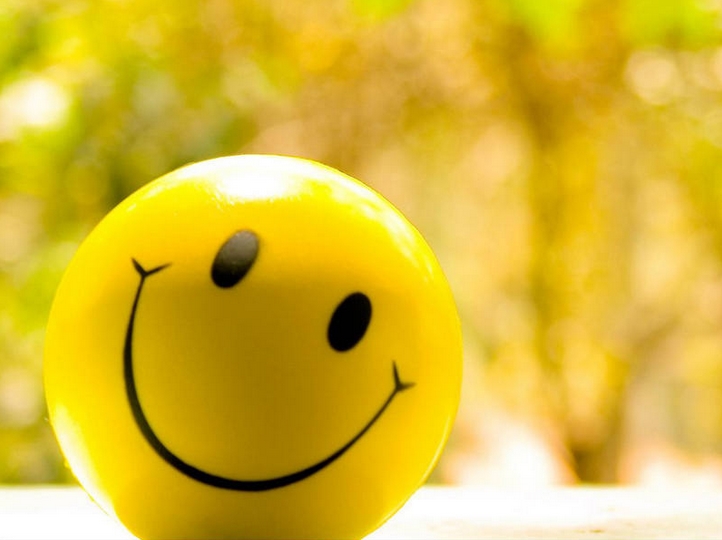 Воспитатель 1: Есть весёлая игра, называется она КВН.Шутки, смех, вопрос, ответ – знает ту игру весь свет.Воспитатель 2:Что ж, пора нам начинать. Мы хотим Вам пожелатьЧтобы дружными вы были, чтоб смеялись, не грустили,Чтобы не было печали, чтоб на всё вы отвечали,Чтоб жюри довольно было, КВН наш похвалило.Воспитатель 1:Все вы знаете что КВН – игра весёлых и находчивых. Сегодня две команды будут соревноваться друг с другом, и пройдут через несколько этапов испытаний. Жюри будет оценивать ваши результаты, а в конце игры подведёт итог и определит команду победителей. Разрешите представить наше жюри: ( Дети делятся на команды и рассаживаются за столы и начинают придумывать название команд, капитаны тянут жребий)Воспитатель 1:Мы Вам, друзья, желаем от души, чтоб результаты Ваши были хороши.Вы очень ловкие – мы это знаем. Везенья, успехов в игре Вам желаем.Ребята, вы не знаете, чья это книга лежит у нас на столе. Не видела, кто её принес. Ребята кто из Вас принес эту загадочную книгу (не видели). (Берем в руки книгу, открываем) ой, а тут лежит конверт, а в нем письмо давайте прочитаемПИСЬМОУ нас лесных зверей был сделан один секрет. Мы его спрятали в вашей группе, чтобы не забыть где, мы нарисовали карту. А что бы не нашёл никто карту и не отыскал наши сокровища. Мы разделили её. И каждый взял себе одну из частей от нашей карты. Но по возвращению в лес, мы все растерялись, т.к. лес очень большой и нам никак друг друга не найти. Помогите нам ребята встретиться и найти наши сокровища.Ой, я кажется, начинаю понимать в нашей группе находится клад и что бы его найти нужно преодолеть множество препятствий и выполнить определённые задания для разгадки тайны.Смотрите, здесь задачки их надо решить. Ну что ребята вы готовы? Тогда начинаем нашу игру.   Воспитатель 1:Воспитатель 1:Молодцы ребята, справились с этим заданием и что же дальше. А может подсказка находится в самом конверте, но он пуст. Ой, а смотрите (самый глазастый ребенок разворачивает конверт) это карта +на ней что - то написано. Ребенок читает послание. В Уютном доме справой стороны на верхней полке ищи.Воспитатель 2:  в конверте загадка«Хозяин лесной, просыпается весной, а зимой под вьюжный вой спит в избушке снеговой. Дети отвечают. (Медведь)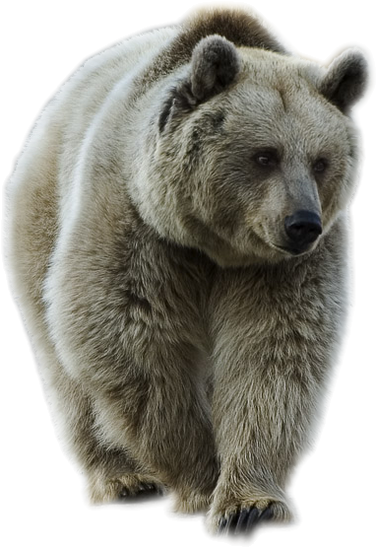 под музыку заходит медведь:Медведь: Здравствуйте ребята. Это, я отправил вам письмо. У меня есть часть от карты, но я вам её просто так не отдам, я должен быть уверен в вас, что вы справитесь с этим сложным заданием. Вы  должны не только решить задачи, но и записать при помощи цифр и дать правильные ответы.Спасибо вам ребята, вы такие умные, смышлёные, но мне пора возвращаться домой. У меня в берлоге ждут маленькие медвежата, я не могу оставить их на долго. Поэтому когда найдёте сокровища, пришлите пожалуйста мне весточку по почте.  До свидания ребята! А вот и часть от моей карты.На обороте написано «На доске объявлений» ищи меня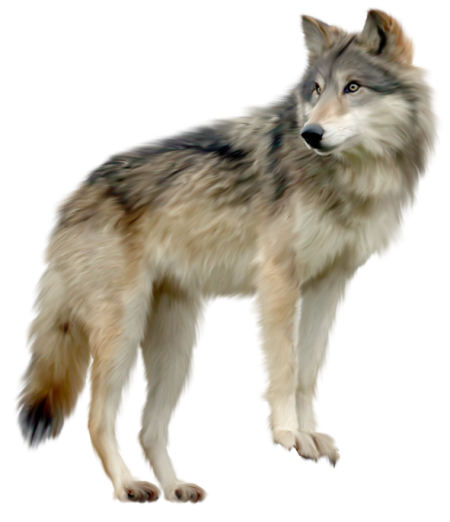  Капитаны выбирают 2 человек, которые отправляются на поиск.Воспитатель 1:  в конверте загадкаКто зимой холодныйХодит злой голодный.(Волк) Под музыку входит волк:Волк: Здравствуйте милые детишки! Мне по дороге встретился мишка и рассказал, что был  у вас в гостях. Он очень вас хвалил, говорил, что вы очень весёлые и умные детишки. Вот я и решила проверить, как вы хорошо знаете цифры. И я задам вам вот какое задание. Из счётных палочек составьте мне цифры от 0 до 9.Капитан выбирает 2 чел.Какие же вы умные дети!  Спасибо вам! А я побежал дальше по своим делам.А чуть не забыл. Вот часть от моей карты. Удачи вам. На карте написаноВ учебной части на верхней левой полке, под шахматами.Воспитатель 1: в конверте загадка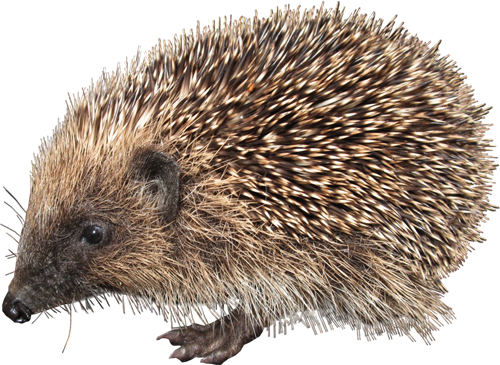 Сердитый недотрогаЖивёт в глуши лесной.Иголок очень много,А нитки ни одной. ( Ёжик )Под музыку выходит Ёжик: Ёжик:Здравствуйте дорогие ребята!  Меня разбудило солнышко и сорока сообщила , что вы помогаете найти наши сокровища. А так как я не различаю буквы от цифр, то прошу вас научить меня.							С помощью цифр составить предложение - Математика царица наук.Решают примеры. Спасибо большое теперь я знаю, что такое цифры, а что такое буквы. За это я вам дам часть от карты. Молодцы не ожидал, что вы справитесь с моим заданием! Побегу всем расскажу, какие вы смышлёные!Капитаны выбирают 2 чел.На карте указано место  на складе под стройкой ищи.Воспитатель 2: в конверте загадка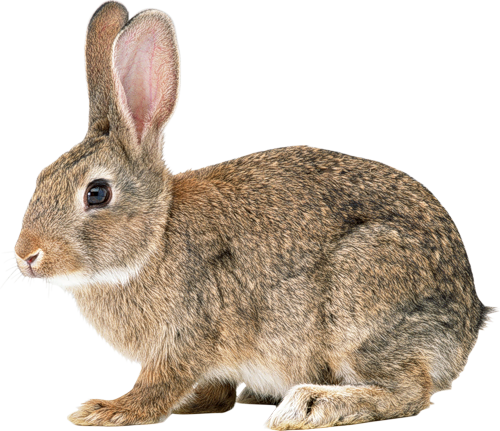 Угадайте, что за шапка:Меха целая охапка. Шапка бегает в бору,У стволов грызёт кору. ( Зайчик  )Заяц появляется под музыку.Заяц:Ой, боюсь, боюсь. Боюсь. Вы меня не обидит? Нет. А поможете? Расскажите мне пожалуйста, что такое геометрические фигуры я собираюсь идти в школу, а про них ничего совсем не знаю. А за это я отдам часть своей карты.Эстафета: Стоит стол, на столе лежат ножницы и бумага. Дети поочереди вырезают любую геометрическую фигуру, подбегают к мольберту, наклеивают на лист вырезанную геометрическую фигуруСпасибо ребята, что вы познакомили меня с геометрическими фигурами! Побегу маме расскажу, как у вас здорово и интересно! А уговор есть уговор. Вот держите.На карте написано Приобретайте билеты  на спектакль « Теремок». Встречаемся в театре.2 чел от команд выбирает капитан.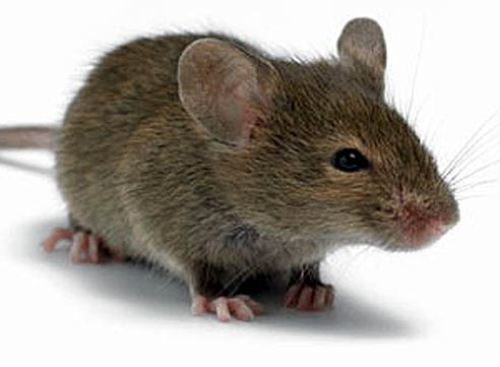 Воспитатель 2:  в конверте загадкаМаленький зверёк, серенькая шубка, Длинный хвост, чёрненькие глазки, Остренькие зубки, кто это? ( Мышка ) Мышка крадётся под  музыку: Мышка:Я тут живу рядом с вами и услышала, что вы хотите нам помочь. Я очень люблю сказки и хочу задать вам вот какое задание. Ой, а с вами родители, давайте позовём их на  помощь к  нам. Назовите сказки, в которых есть цифры. На старт, внимание, марш.Два весёлых гусяТри поросёнкаДвенадцать месяцевТри толстякаДва морозаСемеро храбрецовДва жадных медвежонкаТри медведяСказка о мёртвой царевне и семи богатыряхи т.д.А вот и моя вам подсказка карта с надписью. По дороге к водопаду, не забудьте спросить у крокодила.Воспитатель 2:  в конверте загадка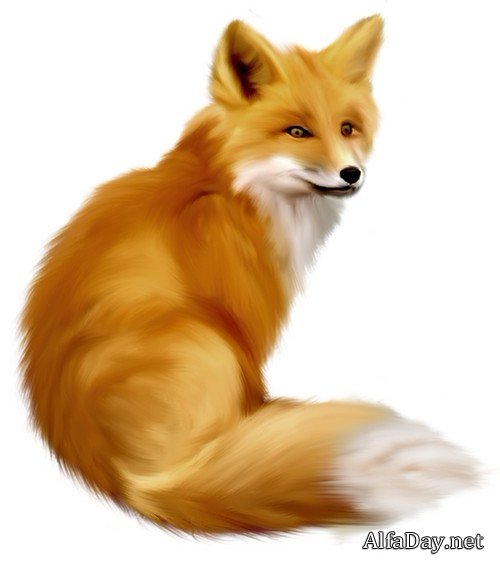 Хитрая плутовка,Рыжая головка,Хвост пушистый – краса, А зовут её …. ( Лиса ) Лиса под музыку входит:Лиса:Сорока всё мне рассказала, что вы помогаете найти нам клад, а у меня есть часть карты. Но просто так я вам карту не дам  ваши родители должны помочь решить мне загадки. Да родители вы сегодня тоже молодцы и поэтому я отдам свою часть. Держите. Всё чао. (Убегает)Воспитатель 1:Ну, вот и все части карты у нас на руках. Теперь капитаны подходят. Вам достаётся самая важная часть всей этой запутанной истории. Собрать карту и найти сокровища. 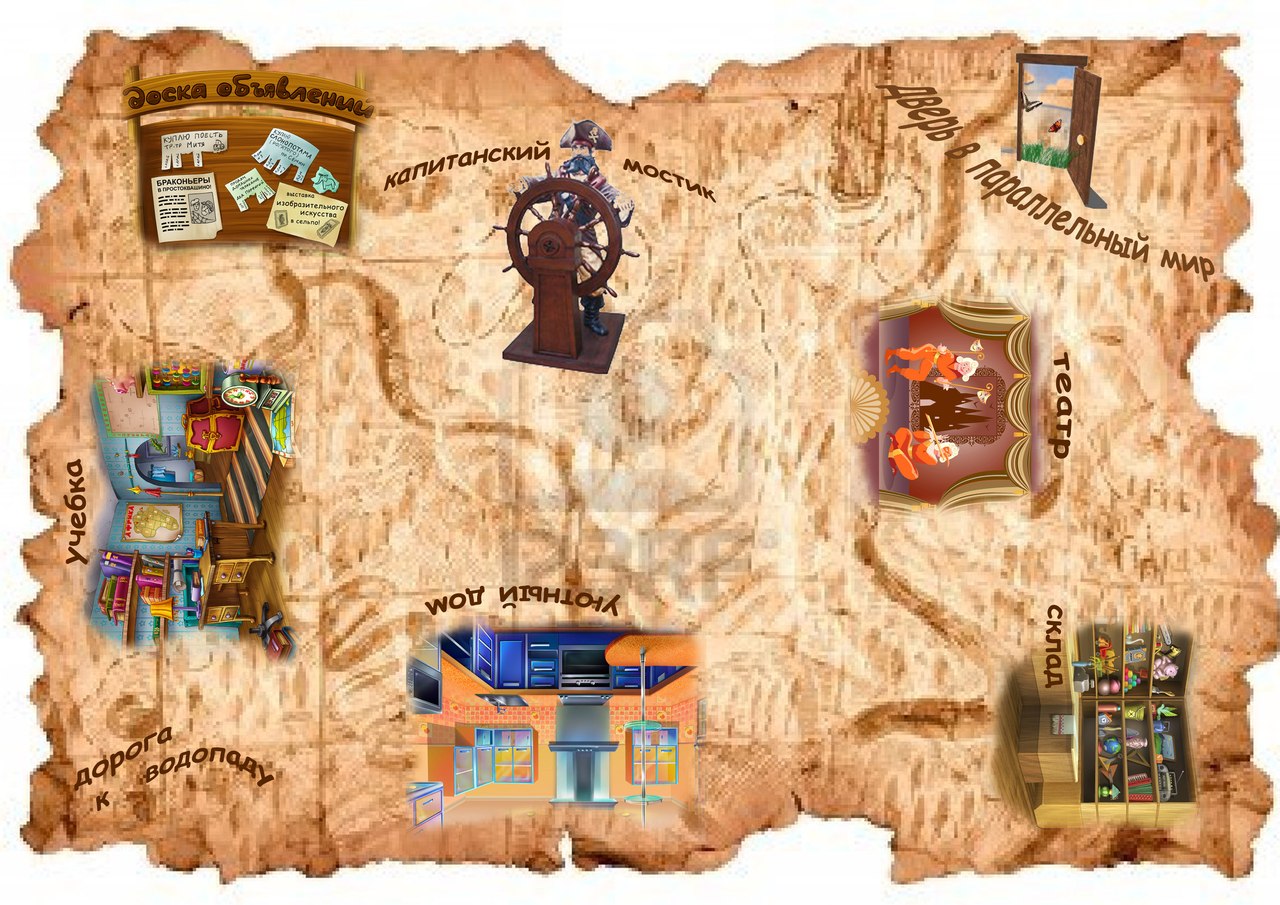  Вот они сокровища морковка для-…..Скалка-…..Мёд-….Курочка-….Грибы-….Сыр-… А всё остальное ребята вам за свои знания, умения и конечно за крепкую дружбу.Воспитатель 2:Вот и подошёл к концу наш КВН. Жюри просим подвести итоги.Вид непосредственной образовательной деятельностиИнтегрированнаяИнтегрируемые образовательные области«Познание»Интегрируемые образовательные области«Коммуникация»Интегрируемые образовательные области«Социализация»Интегрируемые образовательные области«Чтение художественной литературы»Форма деятельностиСовместная деятельность взрослых и детейВиды деятельностиИгроваяВиды деятельностиКоммуникативнаяВиды деятельностиПознавательнаяВиды деятельностиПродуктивнаяВиды деятельностиЧтениеПрограммные задачиПрограммные задачиВоспитательныеВоспитывать интерес к математике.ВоспитательныеПоддерживать положительное эмоцио-нальное отношение от встречи и от игры с героями.РазвивающиеРазвивать внимание, память.РазвивающиеРазвивать чувство солидарности, умение сопереживать друг другу.РазвивающиеУмение обобщать и делать выводы.РазвивающиеРазвивать умение слышать и слушать вопрос, отвечать полными предложени-ями.ОбразовательныеУпражнять в счете в пределах 10.ОбразовательныеУпражнять в решении логических задач.ОбразовательныеСовершенствовать навык решения арифметических задач.ОбразовательныеЗакрепить временные представления: последовательность частей суток, дней недели, месяца.ОбразовательныеЗакрепить умение ориентироваться на листе бумаги в клетку.Предварительная работа с детьмиПредварительная работа с детьмиКоммуникацияБеседа на тему «Что такое КВН?»ПознаниеДидактические игры на развитие математических способностей, навыки счета.ПознаниеРешение проблемных ситуации с умением доказать свое умозаключениеЧтение художественной литературыЧтение стихов, загадок  о животных (заяц, белка)Чтение художественной литературыЧтение В.В.Бианки «Лесные домишки»СоциализацияСюжетно-ролевая  игра «Поход в лес»ТрудИзготовление раздаточного материалаХудожественное творчествоЛепка «Ежик»Художественное творчествоАппликация « Белочка с корзинкой»Физическое развитиеФизкультминутка «Дикие животные»Физическое развитиеПодвижная игра «Движения животных»Создание условий для самостоятельной деятельностиЦентр продуктивной деятельности
изготовление  раздаточного материала;
изготовление атрибутов к с/р игре «Поход в лес»Конкурс рисунков «В мире животных»Техническое сопровождениеМагнитофонВзаимодействие со специалистамиМузыкальное обеспечениеВзаимодействие со специалистамиТехническое обеспечениеНазвание команды – «Знайки».Капитан командыДевиз:Мы – ребята-дошколята,Не боимся мы преград.Любим в КВН играть,Дружно, честно побеждать!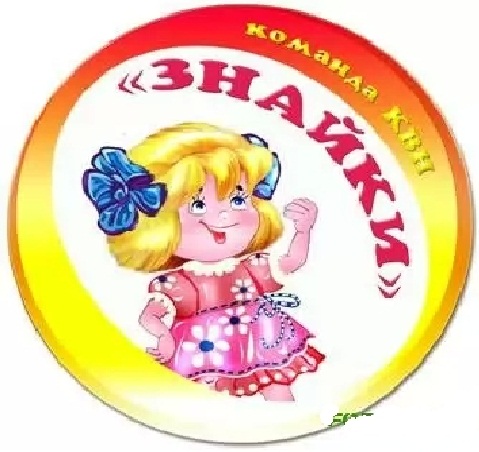 Название команды – «Грамотеи».Капитан командыДевиз:Мы весёлые ребятаИ не любим мы скучать.Будем в игры мы игратьВ КВНе побеждать.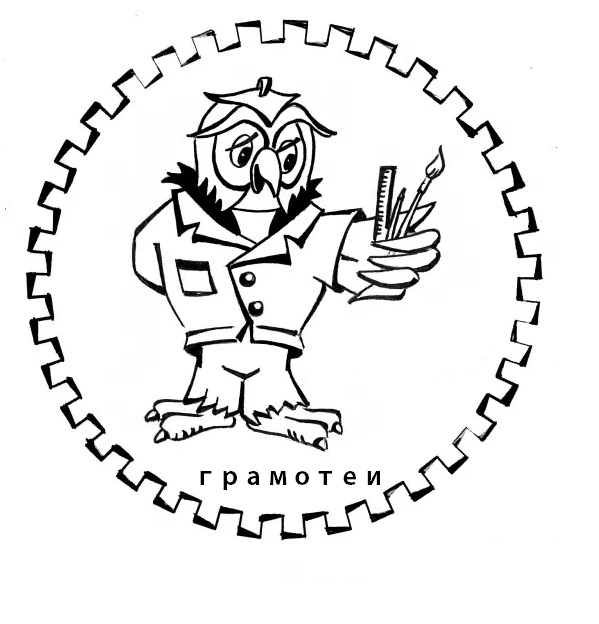 Знайки:Сколько ушей у двух ежей? (4)Сколько носов у трёх слонов? (3)Сколько орехов в пустом стакане? (нисколько)Какой сегодня день недели?Что длиннее: неделя или месяц?Если дерево выше куста, то куст…? (ниже дерева)Какой день недели идёт после среды?Назовите выходные дни.Если канат толще нитки, то нитка…? (тоньше каната)Какой месяц год заканчивает?Грамотеи:Сколько хвостов у четырёх котов? (4)Сколько лап у двух медвежат? (8)Сколько горошин войдёт в один стакан? (горошины не ходят)Сколько дней в неделе? (7)Что длиннее: 30 минут или 1 час?Если линейка длиннее карандаша, то карандаш…? (короче линейки)Какой день недели третий по счёту? (среда)Назовите все дни неделиЕсли сестра старше брата, то брат…? (младше сестры)Какой месяц год начинает?Знайки:Мишка по лесу идётИ две ягодки несёт.А там, где старая сосна,Видит он - ещё одна!Ну, девчонки и мальчишки,Сколько ягодок у мишки?( 2+1=3)Шесть весёлых поросятУ корытца в ряд стоят!Тут один улёгся спать,Поросят осталось?( 6-1=5)Грамотеи:Три цветочка у Наташи,И ещё два дал ей Саша.Помоги нам сосчитать?Три да два, конечно, …( 3+2=5)Девять сосисок мама купила,Киска одну через час утащила!И посчитать, мы вас очень просимСколько сосисок досталось нам?( 9-1=8)Знайки:Спинка, доска и четыре ноги – что я задумала, скорей назови.  (Стул)На столе лежало четыре яблока, одно из них пополам и положили на стол. Сколько яблок на столе? (4)У бабушки Даши внучка Маша, кот Пушок, собака Дружок, сколько у бабушки внуков? (одна внучка Маша)Грамотеи:Один льёт, другой пьёт, а третий зеленеет да растёт (Дождь, земля, трава)На дереве сидят четыре птицы: два воробья, остальные вороны. Сколько ворон сидит на дереве? (2)На два пальца меня надевают, и что нужно мною разрезают. (Ножницы)